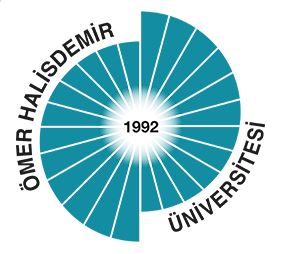 ÖMER HALİSDEMİR ÜNİVERSİTESİ TIP FAKÜLTESİ DÖNEM 1 DERS KURULU 2TIP1200: Temel Bilimler II Ders kuruluTEMEL BİLİMLER II DERS KURULU AMAÇ: Bu ders kurulu sonunda Dönem 1 öğrencileri; medikal fiziğin temelleri, temel organik kimya ve biyokimya kavramlarını ve biyoistatistik ve tıp bilişimi ile ilgili temel kavramları, bilimsel araştırma ile ilgili temel kavramları, yerküredeki tüm canlıların ortak paydası olan hücre ve moleküler biyoloji bazında temel bilgileri öğrenmiş olacaklardır. ÖĞRENİM HEDEFLERİ: Bu ders kurulu sonunda dönem I öğrencileri; 1. Biyomedikal fizikte kullanılan SI-temel birimleri, türetilmiş birimleri ve operatörlerin niçin gerekli olduğunu kavrayabilecek. Sağlık bilimlerinde biyofizik biliminin niçin gerek olduğunu kavrayabilecek, Biyolojik sistemlerin fiziksel-matematiksel modellemeleri açıklayabilecek, 2. Elektrostatik, Manyetostatik kavramlarını ayırabilecek ve kaynaklarını belirleyebilecek. Elektrik akımını, elektro-manyetik alanları, alternatif akımları birbirinden ayırabilecek, Elektrik akımını, elektro-manyetik alanları, alternatif akımları birbirinden ayırabilecek, İndüksiyonla potansiyelin nasıl meydana geldiğini kavrayabilecek, Sağlık bilimlerinde direnç/(Empedans), indüktör/(Kas) ve elektrik kapasitesi/(membran) niçin gerek olduğunu kavrayabilecek. 3. Normal elektrografinin biyofiziksel anlamını kavrayabilecek, Kalbin elektrik ikikutup olarak işlem gördüğünü kavrayacak, Üçgen çöp adam modelini kullanabilecek EKG çekilirken nelere dikkat etmesi gerektiğini bilecek, QRS-kompleksinden kalbin elektrik aksını hesaplayabilecek 4. Nörobiyofiziksel olayları, membran potansiyellerini, denge potansiyelini gözleyip değerlendirebilecek, Santrifüjle sedimantasyon hızının ve sabitesinin nasıl hesaplanabileceğini kavrayabilecek, Uyarılabilir hücrelerde, eşik altı, eşik ve eşik üstü olaylar birbirinden ayırabilecek, Membran potansiyeli türlerini blok şema halinde açıklayabilecek, Birim membranın elektrik eşdeğer devre modellerini çizebilecek 5. Membran potansiyelinin zaman ve mesafeyle değişimlerini hesaplayabilecek, aksiyon potansiyelini gözleyebilecek, Aksiyon potansiyelinin iyonik temelini şematik şekille gösterebilecek, İyon akımlarının hücre içinden dışına mı yoksa hücre dışından içine mi doğru olduğunu açıklayabilecek, Sodyum kanalı modeli şematik olarak çizebilecek, Voltaj-klamp yöntemi Patch-Klamp yöntemlerini açıklayabilecek, 6. Sibernetik, kontrol sistemleri hakkında bilgi sahibi olacak, 7. Organik Kimya ve biyokimya giriş; organik kimya, karbon bileşiklerinin kimyasıdır. Bilimin bu dalı çok geniş bir alanı kapsar. Yaşamımızı zenginleştiren yeni maddeler, yeni ilaçlar ve yaşamın kimyasal esasını anlatan yeni bilgileri bulmak için organik kimya üzerinde yapılan çalışmalar devam etmektedir. Organik kimyayı anlamak için moleküllerin yapısını bilmemiz gerekir. Çünkü bir maddenin kimyasal davranışı, doğrudan doğruya içerdiği atomlar ve bunların bağlanış biçimiyle yakından ilgilidir. Bu bölümde, organik kimyadaki kimyasal bağlar ve molekül yapısının bazı temel ilkelerini inceleyeceğiz. Bu ilkeleri kullanarak daha kararlı bağlanma modellerini öğrenecek ve organik kimya ve biyokimya ile ilgili çalışmalarınızda karşılaştığınız yapısal formüller hakkında daha kolay yorum yapabilir duruma geleceksiniz. 8. Kimyasal Bağlar; Bu bölümde Kovalent, İyonik, Van Der Waals, peptit bağları gibi kimyasal bağların oluşumu ve etkileri incelenecektir. 9. Biyolojik Sistemlerdeki Temel Organik Bileşikler; Bu bölümde karbonhidratlar, aminoasitler, lipitler, proteinler gibi temel organik bileşikleri şimdiye kadar öğrendiğimiz bilgilerle tanıyıp ve isimlendirmelerini yapabileceksiniz. Karbonhidratlar, aminoasitler, lipitler, proteinler gibi temel organik bileşikleri tanıyıp yazabilecek ve isimlendirebilecek. 10. Kimyasal Reaksiyonlar; Bu bölümde vücutta meydana gelen temel kimyasal reaksiyonları kavrayarak, biyolojik sistemde meydana gelen kimyasal reaksiyonları yazabilecek duruma gelinebilecektir. 11. Suyun molekül yapısı ve biyo fonksiyonlarını öğrenecek, suyun canlı metabolizmasındaki yerini ve önemini açıklayabilecek, vücut suyu bileşimi ve dağılımını bilecektir. 12. Asit, baz ve pH ‘ın tanımını yapabilecek, 13. Asit-baz dengesini koruyan ve sürdüren sistemler olan tampon sistemleri sayabilecek 14. Vücudun tampon sistemleri dengesinin bozulmasının yol açacağı sonuçları sayabilecek. 15. Çözeltinin tanımını, çeşitlerini ve çözelti hazırlamasını öğrenecek, konsantrasyon kavramını açıklayabilecek ve bununla ilgili problemleri çözebilecektir. 16. Doğada bulunan amino asitleri, protein yapısına giren (standart)/girmeyen şeklinde ayırdıktan sonra, standart amino asitleri yan zincirlerinin özelliklerine göre sınıflandırabilecek ve kimyasal yapılarını tanıyacak. 17. Standart amino asitleri, “polarite ve esansiyel olma” özelliklerine göre de sınıflandırabilecek ve her sınıfta yer alan amino asitlerin polar/nonpolar özelliği, sudaki çözünürlüğü ve protein yapısındaki yeri gibi özelliklerini öğrenecek. 18. Organizmadaki amino asit havuzu ile amino asitlerin katabolik ve anabolik reaksiyonlarını ana hatlarıyla öğrenebilecek ve amino asitlerin glukojenik ve/veya ketojenik olarak da sınıflandırmalarını yapabilecektir. 19. Amino asitler için, asimetrik karbon atomunun önemini kavrayacak ve buna bağlı oluşan stereoizomerleri ve optik aktivite gibi özelliklerini tanımlayabilecek. 20. Amino asitlerin organizmadakine benzer şekilde, sulu ortamlardaki iyonizasyon davranışlarını öğrenerek titrasyon eğrilerini çizebilir ve yorumlayabilir hale gelecek. 21. Amino asitlerin sahip olduğu fonksiyonel grupları ile verdiği reaksiyonları ve bunların organizmadaki önemini kavrayacak hale gelecektir. 22. Amino asitlerin, nasıl bir araya gelerek peptid, polipeptid ve proteinleri oluşturduğunu öğrenecek. 23. Peptid bağının kısmi çift bağ karakteri taşımasının, stabil protein yapıları için önemini kavrayacak. 24. Peptidlerin genel anlamda fiziksel/kimyasal özelliklerini öğrenecek ve glutatyon gibi fizyolojik olarak aktif bazı peptidler hakkında bilgi sahibi olacaktır. 25. Proteinleri yapı, şekil ve biyolojik fonksiyonlarına göre sınıflandırabilecek; 26. Proteinlerin, bir biyomolekül olarak organizmada üstlendiği fonksiyonlar bakımından önemini kavrayacak; 27. Kollajen, hemoglobin, albümin ve lipoproteinler gibi bazı spesifik proteinleri daha yakından tanıyacak. 28. Hidrojen bağları, elektrostatik ve hidrofobik etkileşimler ile diğer bağ çeşitlerini öğrenecek ve bu bağlar ile primer, sekonder, tersiyer ve quarterner protein yapıları arasında bağlantı kurabilecek ve bu yapıların özelliklerini birbiriyle kıyaslayabilecek. 29. Proteinlerin fiziksel ve kimyasal özelliklerini, bu özelliklere dayanan kantitatif tayin yöntemlerini ve denaturasyon/renaturasyon kavramlarını öğrenecektir. 30. Protein saflaştırma basamakları adı altında homojenizasyon, ekstraksiyon, diyaliz, ultrafiltrasyon, santrifüj/ultrasantrifüj, fraksiyonel presipitasyon, kolon kromatografisi (jel filtrasyonu, iyon exchange, afinite, HPLC vb), elektroforez, PAGE, izoelektrik fokuslama gibi hemen hemen tüm biyokimyasal yöntemler hakkında bilgi sahibi olacak. 31. Saflaştırılan bir proteinin, primer yapısının nasıl tayin edilebileceğini, bu amaçla kullanılan enzimatik/kimyasal ajanları ve overlapping yöntemini öğrenecek; hepsinden önemlisi, sekans analizinin önemini tartışabilir hale gelebilecektir. 32. Tıp bilimlerinde biyoistatistik biliminin gerekliliğini kavrayabilecek, 33. Değişken türlerini belirleyebilecek 34. Evren, örneklem, örnekleme, parametre ve örneklem istatistiği kavramlarını açıklayabilecek 35. Bilimsel araştırmanın tanımını yapabilecek 36. Bilimsel bir araştırmanın aşamalarını sayabilecek 37. Bilimsel bir araştırmayı planlayabilecek 38. Bilimsel bir çalışma için konu seçimi yapabilecek 39. Literatür kavramını açıklayabilecek 40. Bilimsel bir çalışmada amaçları belirleyebilecek 41. Araştırma evrenini tanımlayabilecek 42. Gözlemsel araştırmaları tanımlayabilecek 43. Gözlemsel araştırma türlerini sayabilecek 44. Deneysel araştırmaları tanımlayabilecek 45. Deneysel araştırma türlerini sayabilecek 46. Ölçme araçlarını tanımlayabilecek 47. Anket, ölçek ve test kavramlarını ayırabilecek 48. Anket hazırlama kurallarını sayabilecek 49. Örnekleme yöntemlerini sayabilecek 50. Araştırma evreninin özelliğine göre uygun örnekleme yöntemini belirleyebilecek 51. Randomizasyonun gerekliliğini kavrayabilecek 52. Bilimsel araştırmalarda randomizasyon yöntemlerini uygulayabilecek 53. Güç analizinin önemini kavrayabilecek 54. Örneklem büyüklüğünün belirlenmesinde gerekli olan kavramları sayabilecek 55. Evren ortalama ve oranlarını kullanarak örneklem büyüklüğünü belirleyebilecek 56. Nitel değişkenler için tanımlayıcı istatistikleri yorumlayabilecek 57. Nicel değişkenler için konum ölçülerini yorumlayabilecek 58. Nicel değişkenler için yaygınlık ölçülerini yorumlayabilecek 59. Ortalama, ortanca, tepe değeri, çeyreklik ve yüzdelik kavramlarını ayırabilecek 60. Olasılık dağılımlarının biyoistatistik bilimindeki önemini kavrayabilecek 61. Evren parametresini tahmin edebilecek 62. Parametre tahminlerini yorumlayabilecek 63. Hipotez kurabilecek 64. p değerini kullanarak istatistiksel karar verebilecek 65. Normallik kavramını açıklayabilecek 66. Verilerin normalliği hakkında karar verebilecek 67. Parametrik ve parametrik olmayan kavramlarını açıklayabilecek 68. Tek örneklem t testini uygulayabilecek 69. Normal ve homojen dağılım gösteren değişkenlerde bağımsız iki grup karşılaştırmalarını yapabilecek 70. Normal ve homojen dağılım gösteren değişkenlerde ikiden fazla bağımsız grup karşılaştırmalarını yapabilecek 71. Gruplar arası farkları yorumlayabilecek 72. Çoklu karşılaştırma testlerini uygulayabilecek 73. Sayısal değişkenler için tekrarlı ölçümlerde karşılaştırma yapabilecek 74. İşaret testini uygulayabilecek 75. Normal dağılım göstermeyen değişkenlerde bağımsız iki grup karşılaştırmalarını yapabilecek 76. Normal dağılım göstermeyen değişkenlerde ikiden fazla bağımsız grup karşılaştırmalarını yapabilecek 77. Veri dosyasını hazırlayabilecek 78. Veri kontrolü ve maniplasyonu yapabilecek 79. Bilgisayar ortamında örneklem çekebilecek 80. Değişkenler üzerinde hesaplama işlemleri yapabilecek 81. Canlılar dünyasına genel bakış ile insanın diğer canlılarla ilişkisini özümseyebilecek, 82. Hücre zarını, hücre yapı ve organellerini kavrayabilecek, 83. DNA, RNA ve protein makro moleküllerinin yapısı, sentezi ve yıkımlarını, insan genom yapısını açıklayabilecek, 84. Işık mikroskobunu kullanabilecek ve canlı-cansız hücre çeşitlerini mikroskopta tanıyabilecek. Süre (Hafta)Teorik Ders (Saat)Pratik Ders (Saat)AKTS7105249KoduDersler Ders saatleriDers saatleriDers saatleriAKTSKoduDersler TeorikPratikToplamAKTSTIP1201Biyofizik 26262TIP1202Tıbbi Biyokimya 246302TIP1203Biyoistatistik ve Tıp Bilişimi 3212443TIP1205Tıbbi Biyoloji 236292Kurul Toplamı Kurul Toplamı 105241299Ders: BİYOFİZİKKodu: TIP1201AKTS: 2Ders: BİYOFİZİKKodu: TIP1201AKTS: 2Ders: BİYOFİZİKKodu: TIP1201AKTS: 2Konu TP Biyofiziğe  Giriş  (Tanımı,  İlgi  Alanları,  Fiziksel  Büyüklükleri,  Bilimler  Arası Ortak Disiplin, Biyofizik İç Ortam, Canlı Sistemlerin Temel Yapısı) 2 Moleküller biyofiğin temel kavramları2Biyoenerjetik, enerji ve yaşam2Termodinamik2Biyolojik molküller için konformasyonu etkileyen kuvvetler 2Hücre zarından geçişler ve zar potansiyeli2Hücrenin Elektriksel Davranışının Temelleri ve Membran biyofiziği2 Aksiyon potansiyeli2 Bileşik aksiyon potansiyeli2 İyon kanalları2 Kas kasılmasının biyofiziği 2 Fizyolojik ve anatomik biyofizik2Bilgi kuramı2Ders: TIBBİ BİYOKİMYAKodu:TIP1202 AKTS: 2Ders: TIBBİ BİYOKİMYAKodu:TIP1202 AKTS: 2Ders: TIBBİ BİYOKİMYAKodu:TIP1202 AKTS: 2Konu TP Biyokimyaya giriş 1 Kimyasal bağlar 2 Biyolojik sistemlerdeki temel organik bileşikler 2 Kimyasal reaksiyonlar 4 Suyun biyofonksiyonları 2 Asit-baz, tampon sistemler 1 Çözeltiler ve konsantrasyon kavramı 2 Amino asitler ve sınıflandırmaları 2 Amino asitlerin kimyasal ve fiziksel özellikleri 2 Peptidler, peptid bağının özellikleri 2 Proteinler, yapıları, fiziksel ve kimyasal özellikleri 2 Proteinlerin saflaştırılması, amino asit yapılarının belirlenmesi 2 Laboratuarın temel kuralları, temel malzemelerin tanıtımı ve asit-baz dengesi 2 Amino asit ve proteinlerin kalitatif deneyleri 2 Kolorimetre ve total protein ölçümü2Ders Adı: BİYOİSTATİSTİK VE TIP BİLİŞİMİ Kodu: TIP1203AKTS: 3Ders Adı: BİYOİSTATİSTİK VE TIP BİLİŞİMİ Kodu: TIP1203AKTS: 3Ders Adı: BİYOİSTATİSTİK VE TIP BİLİŞİMİ Kodu: TIP1203AKTS: 3Konu TP Biyoistatistik bilimine giriş 1 Biyoistatistik biliminde temel kavramlar 1 Bilimsel araştırmanın aşamaları ve planlama 4 Tıp bilimlerinde gözlemsel araştırmalar 2 Tıp bilimlerinde deneysel araştırmalar 2 Ölçme araçlarına giriş, anket, ölçek ve test hazırlama 2 Örnekleme yöntemleri ve randomizasyon 3 Örneklem büyüklüğünün belirlenmesi 1 Tanımlayıcı istatistikler 4 Olasılık ve olasılık dağılımları 1 Parametre tahminleri 1 Hipotez testlerine giriş ve normallik testleri 2 Parametrik Testler 4 Parametrik Olmayan Testler 4 Veri dosyasının hazırlanması ve paket programlara giriş 2 Bilgisayar ortamında örnekleme yöntemleri uygulamaları 2 Tanımlayıcı istatistikler 2 Aykırı değerlerin tespiti ve normallik testleri 2 Parametrik testler 2 Parametrik olmayan testler 2 Ders Adı: TIBBİ BİYOLOJİ Kodu: TIP1205AKTS: 2Ders Adı: TIBBİ BİYOLOJİ Kodu: TIP1205AKTS: 2Ders Adı: TIBBİ BİYOLOJİ Kodu: TIP1205AKTS: 2Tıbbi biyolojiye giriş 1 Hücre zarı ve özellikleri 2 Sitoiskelet ve hücrelerarası bağlantılar 2 Sitoplazmik organeller-I sentriol, mitokondri, ribozom, plastlar, vakuol 2 Sitoplazmik organeller-II endoplazmik retikulum, golgi, lizozom, peroksizom. 2 Hücre çekirdeği ve organizasyonu 2 DNA özellikleri ve replikasyonu 4 RNA çeşitleri ve transkripsiyon 4 Genetik şifre ve translasyon 2 Genom yapısı 2 Laboratuvar tanıtımı ve kuralları 2Işık mikroskobu kullanımı ve mikroskopta ölçme 2 Canlı-cansız hücre çeşitleri 2 